 Réunion repas de l’AOC - Vendredi 31 mai 2024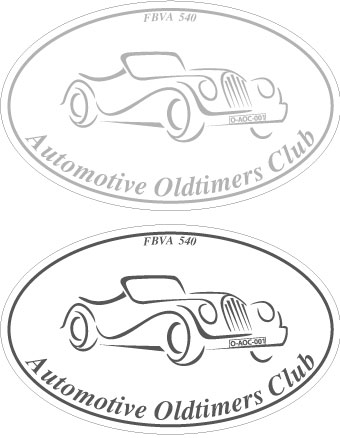 Auberge du PrévostFourneau Saint Michel, 2 6870 SAINT HUBERTMENUApéritif (19h30)Entrée (Au choix-à préciser lors de la réservation)Cromeski maison au fromage d’OrvalOuPetit fleuri (fromage frais local), jambon d’Ardennes, servi chaudPlat (Au choix - à préciser lors de la réservation)Filet de sandre au cresson, pommes naturesOuFilet de bœuf à l’italienne, fritesDessertTrio de mignardises servies sur assietteCafé ou thé Accompagnement « à volonté » : Vins (sélection de la maison), bière simple, eau plate, eau pétillante, coca, orangeade, citronnade, jus d’orange.Le tout au prix de 54 euros par personne.Le paiement au compte BE93 7320 3925 7567 de l’AOC fera office de réservation.  Il devra être effectué avant le 18 mai 2024.Il faut aussi compléter l’agenda sur le site internet de l’AOC et renvoyer le bon de réservation ci-joint.Si l’un d’entre vous devait rencontrer des difficultés pour ce faire, il peut bien entendu prendre contact avec notre dévoué secrétaire.BON DE RESERVATION POUR LE REPAS AOC du 31 mai 2024Membre						AccompagnantNom  							Prénom  						Numéro de membre AOC-xxx Choix de l’entrée…….x Cromeski maison…… x Petit fleuri, jambon d’ArdennesChoix du plat :………X  Filet de sandre au cresson, pdt………X..Filet de bœuf, fritesJ’ai versé        X54 Euros soit ……….Euros au compte de l’AOC ce      Je souhaite, si possible, être à la table de :-Ce document doit être renvoyé par mail au secrétaire (secretaire@automotive-oldtimers-club.be) avec copie au président (president@automotive-oldtimers-club.be).